Application Guide & FormFor International Students[2023 ICM Global Youth Martial Arts Academy] 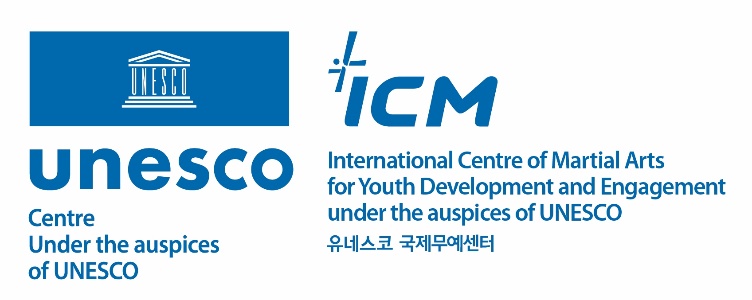 Website: http://www.unescoicm.orgEmail: ss.cho@unescoicm.orgTel: +82-(0)43-845-6739CALL FOR APPLICATIONSThe International Centre of Martial Arts for Youth Development and Engagement under the auspices of UNESCO (ICM) is a UNESCO Category 2 Centre which is established through a signed agreement between the Government of the Republic of Korea and UNESCO.The 2023 ICM Global Youth Martial Arts Academy (2023 ICM GYMAA) which will be held from the 22th to the 27th of August aims to forge a robust network among international students and Korean undergraduate/graduate students. At the same time, 2023 ICM GYMAA targets to enhance the participating youth’s multicultural understanding and foster the value of global citizenship.ICM looks forward to active participation of those who are interested in the activities of the UNESCO and martial arts. Secretary General, UNESCO ICM2023 ICM GLOBAL YOUTH MARTIAL ARTS ACADEMY OVERVIEWTheme: Martial Arts Academy for Young Global CitizensDates: 22 August ~ 26 August 2023  Main location: Chungju-shi, Chungcheongbuk-do, Republic of KoreaParticipants: 24 international students and 6 Korean facilitators(buddies) Language: English and Korean Programme outline (subject to change)- Lectures: sport integrity, global citizenship- Martial arts experience: Taekkyeon, Taekwondo, horse-riding archery- Cultural exchanges: pottery experience, cultural exchange (participants)- Idea challenge: team activity to cultivate fresh ideas for improving ICM programmesAPPLICATION GUIDELINENumber of participants: 24 international students  Eligibility: Undergraduate and graduate international (non-Korean national) students in the Republic of Korea (including exchange students, students enrolled in language school/institutes, and those taking a leave of absence) or plan to arrive before the academy starts  Benefits: Free participation during the programme (including meals and accommodations), souvenir package(s), participation certificate, and prizes for group activitiesRequired documentsSigned copy of registration policy agreement and application form,Letter of motivation (English): maximum 1 page (A4) (no restriction on the format)Participant requirements Committed to attend the whole programme Interested in international exchange, cultural experience, martial arts, sports, and global agenda (including UN SDGs and global citizenship)With positive attitude and multicultural understanding With sufficient level of EnglishPreferred candidate(s)Those who are fluent in Korean (above TOPIK Level 3 and etc.) Those who are enrolled in related majors  or with relevant experienceThose who could add more diversity to the programmeTimeline How to apply Download the application form from the ICM website and submit the required documents via email to ss.cho@unescoicm.org no later than 26 July 2023 23:59 (GMT+9). All applications will be processed on a rolling basis (first come, first served).Email title: 2023 ICM Global Youth Martial Arts Academy_Application_NameContact information Sungsik CHO, Senior Programme Specialist, International Cooperation Team☎+82 (0)43-845-6739 / Email: ss.cho@unescoicm.org REGISTRATION POLICYPrivacy policy ICM values the protection and privacy of the applicant’s personal information in accordance with the related law, the Personal Information Protection Act. Please carefully read the information below. Purpose of collection and use of personal information ICM Global Youth Martial Arts Academy (ICM GYMAA) collects the minimum mandatory personal information of the application of the programme for the following purposes; personal identification, personal administration, programme registration and providing information of the programme and marketing materials, etc. Items to be collected Personal information: name, gender, nationality, contact number, email address, address, emergency contact informationEducational background: language school/institute/university name, major, status of enrollment, year attendedLanguage skills: English and Korean language skills and test resultsOptional Items: all other items except mandatory items Retention and use period of personal informationIn case of the selected participants, collected personal information will be kept and used for 1 year for the purposes of issuing transcripts and certificate and academic affairs. The personal information of those who are not selected as final participants will be discarded immediately after the summer school finishesRights to disagree and its disadvantageThe applicant has the right to disagree with the purpose of collection and use of personal information. However, if the applicants disagree, he/she shall be restricted from applying for admission to the ICM GYMAA. Do you agree with our privacy policy?◻ Yes ◻ No.    . 2023.(dd/mm/yy)                       Name:                Signature:            APPLICATION FORM1. Personal Information 2. Interview preference3. Language skills4. Others ActivitiesPeriodRemarksApplication submission11 July ~ July 26 2023Via email, may close early depending on the volume of applicationsAnnouncement of the interview candidatesAll applications will be processed on a rolling basis (first come, first served) Via email and/or text messageOnline interviewAll applications will be processed on a rolling basis (first come, first served) Via Zoom or TeamsAnnouncement of the selecteesNotified individuallyVia email and/or text messageOath of Good ConductObey all ICM regulations and maintain the honor of both your University and country during the programmeTake personal responsibility for my safety and health, while giving priority to following safety rules and guidelines. I will immediately let the representatives of the centre know if I have related symptoms (fever, etc) before or during the programme and comply with the checks and instructions given by the centre.At all times comport myself with manners and courtesy. Accept the reality of differences in culture and custom, and not discriminate against others based on their race, gender, or whatsoever. Follow and obey all the laws of the Republic of Korea including its laws and regulations regarding immigration, alcohol, drug usage and sexual harassment. I further agree that: if it is concluded that I have clearly violated this oath after consultation with representatives of the ICM, as outlined above, I hereby agree to accept ICM’s decision regarding any disciplinary actions. You’ll not be registered if the oath is not submitted I fully understand this oath and will take personal responsibility to ensure that I follow it. ◻ Yes ◻ No .    . 2023.(dd/mm/yy)                       Name:                Signature:            Name (as written in the passport) Date of birth Gender Citizenship Mobile phone numberEmail Emergency contact (name and number) Current postal address Unit/Building/Street Current postal address City/State/RegionCurrent postal address Country Name of your school/institute/university Enrollment status Year(s) attending◻ Freshman ◻ Sophomore ◻Junior ◻ Senior   ◻Graduates ◻ Freshman ◻ Sophomore ◻Junior ◻ Senior   ◻Graduates Major Mark date hereMark date hereMark date hereMark date hereMark date hereMark date hereRemarksMorningAfternoonMorningAfternoonMorningAfternoonSpeakingWritingListeningReadingEnglishKoreanEnglish test scores(If applicable)Name of the TestScore(Level)Korean test scores(If applicable)Name of the TestScore(Level)Allergies & preferences◻ Foods (Please specify if any                  )          ◻Others(e.g. Fur, Please specify if any          ) T-shirt size (cm) ◻ XS (85) ◻ Small (90) ◻ Medium (95) ◻ Large (100)◻ XL (105) ◻ 2XL (110)Please list any other information you’d like to include(e.g. medication) Preference for the accommodations◻ I cannot sleep without bed◻ I can sleep on the floor with mattress and beddings 